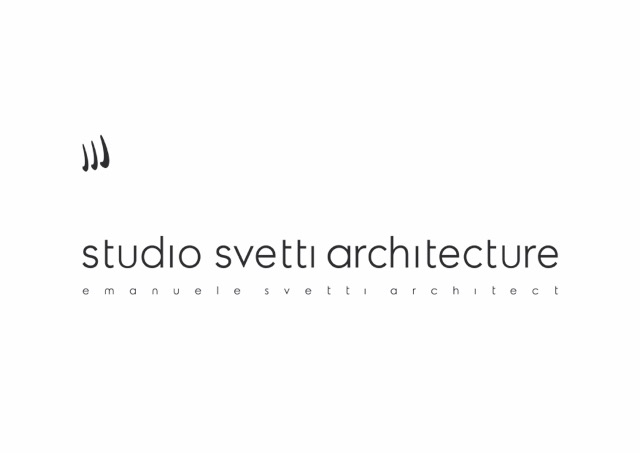 PRIVATE HOUSE B104 – Castiglion Fiorentino (Ar)Project: Studio Svetti Architecture | Emanuele Svetti ArchitectCollaborators: Martina Nocentini Arch. e Francesco Gailli Arch.Photo Credits: Francesca PagliaiCategory: Private HouseArea: 650 sqmStart of works: February 2013Status: completed in April 2016Location: Arezzo
Revisiting and updating in a modern key the lifestyle of a region rich in traditions, culture and artistic sense and contaminating its contents through ideas of cosmopolitanism: these are just some of the elements that inspired this project.The starting point for the renovation of the farmhouse was the desire to preserve the aesthetics of a typical rural building in the Tuscan countryside, making the interiors the part meant to amaze guests and family friends.The owner, Marco Benevieri, is the creative soul of a well-known jewelery company from Arezzo, and as such, he wanted the house to respond to those standards of original extravagance that bind him to stylistic choices in the goldsmith field.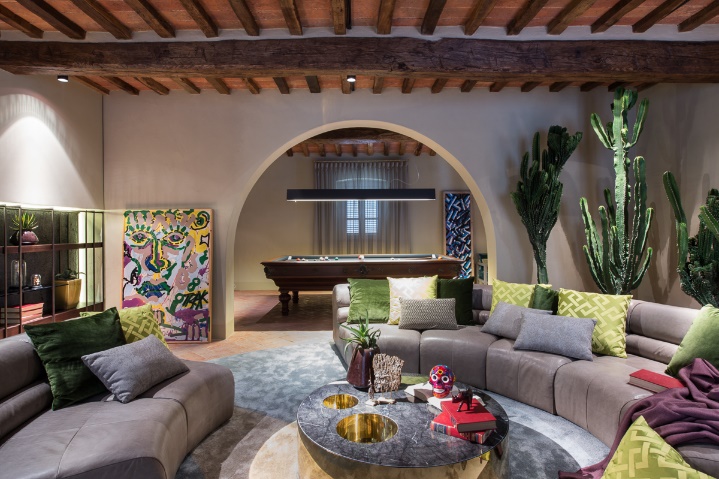 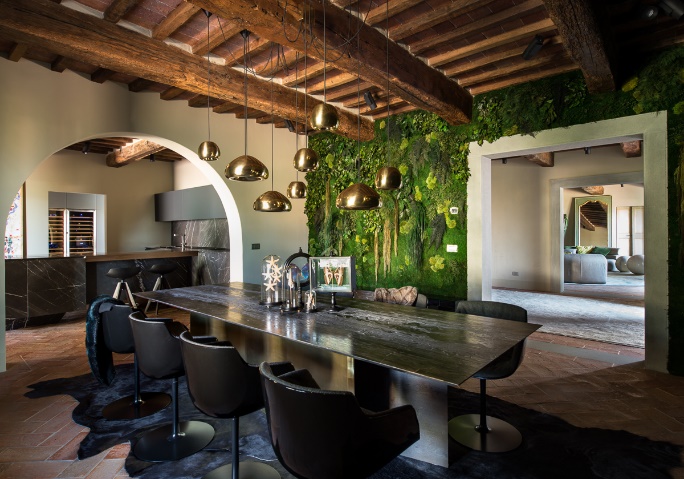 From here the Studio gave life to an elegant and sophisticated interpretation of the interiors, rich in objects and also characterized by the materiality of the structures, from the lime walls to the sandblasted and waxed beams.Inside the various rooms there are many limited edition furniture objects designed by Studio Svetti Architecture for RUDE collection: the solid cedar wood table with a finished wax and ash top (manufacturing rediscovered in a local craftsman's workshop), twin consoles lacquered with inserts in metal, the kitchen completely covered in marble with suspended peninsula and the spectacular circular sofa in the living room on the ground floor.The plot twist, however, is the vertical cladding with stabilized green of the walls of the dining area on the ground floor in the center of which stands the table with a cappuccino marble top designed by the studio for this home.SuppliersLighting and Domotics: Graziella Smart TechnologyWall finishes and coatings: OIKOS PAINTCustom furniture: New Bimar Contract and C&C ItaliaKitchen Basement: Del Tongo Industrie SpAFurnishings and accessories: Edra, Moroso, Minotti, Lago, MDF, Tom Dixon, Dedar, Il Pezzo Mancante, Wall & Deco, Vitra, Antonio Lupi, LinfaDecor, Object de Curiosité, AlivarGlass surfaces: Vetreria SavineseSTUDIO SVETTI ARCHITECTURE ITALYVia Lauretana 73, 52044 Camucia, Arezzo [Italy] Ph. +39 0575 62530 www.studiosvetti.com - info@studiosvetti.comSTUDIO SVETTI ARCHITECTURE UK           71-75 Shelton St.Covent Garden, London [UK]       Ph. +44 (0) 7971 390 522www.studiosvetti.com - info@studiosvetti.comOGS SRL PUBLIC RELATIONS & COMMUNICATIONVia Koristka 3, 20154 Milano, ItalyPh. +39 023450605www.ogs.it - info@ogs.it